PHYS 212	Homework on Transformers	Name:____________________________Write down the ideal-transformer equations.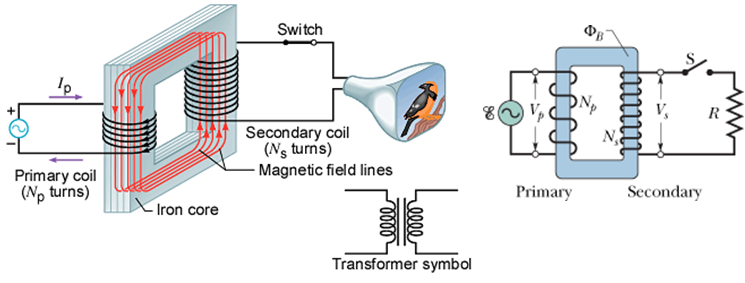 P63. A transformer has 500 primary turns and 10 secondary turns. (a) If Vp is 120 V (rms), what is Vs with an open circuit? If the secondary now has a resistive load of 15 Ω, what is the current in the (b) primary and (c) secondary? P65: An ac generator provides emf to a resistive load in a remote factory over a two-cable transmission line. At the factory a step-down transformer reduces the voltage from its (rms) transmission value Vt to a much lower value that is safe and convenient for use in the factory. The transmission line resistance is 0.30 Ω/cable, and the power of the generator is 250 kW. If Vt = 80 kV, what are (a) the voltage decrease ΔV along the transmission line and (b) the rate Pd at which energy is dissipated in the line as thermal energy? If Vt = 8.0 kV, what are (c) ΔV and (d) Pd? If Vt = 0.80 kV, what are (e) ΔV and (f) Pd?